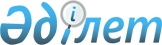 Павлодар қалалық мәслихатының 2019 жылғы 25 желтоқсандағы "2020 - 2022 жылдарға арналған Павлодар қалалық бюджеті туралы" № 442/61 шешіміне өзгерістер енгізу туралыПавлодар облысы Павлодар қалалық мәслихатының 2020 жылғы 2 наурыздағы № 457/63 шешімі. Павлодар облысының Әділет департаментінде 2020 жылғы 5 наурызда № 6738 болып тіркелді
      Қазақстан Республикасының 2008 жылғы 4 желтоқсандағы Бюджет кодексінің 106-бабы 4-тармағына, Қазақстан Республикасының 2001 жылғы 23 қаңтардағы "Қазақстан Республикасындағы жергілікті мемлекеттік басқару және өзін-өзі басқару туралы" Заңының 6-бабы 1-тармағының 1) тармақшасына сәйкес Павлодар қалалық мәслихаты ШЕШІМ ҚАБЫЛДАДЫ:
      1. Павлодар қалалық мәслихатының 2019 жылғы 25 желтоқсандағы "2020 - 2022 жылдарға арналған Павлодар қалалық бюджеті туралы" № 442/61 шешіміне (Нормативтік құқықтық актілерді мемлекеттік тіркеу тізілімінде № 6684 болып тіркелген, 2019 жылғы 30 желтоқсанда Қазақстан Республикасының нормативтік құқықтық актілерінің эталондық бақылау банкінде жарияланған) келесі өзгерістер енгізілсін:
      1) көрсетілген шешімнің 1-тармағы жаңа редакцияда жазылсын:
      "1. 2020 - 2022 жылдарға арналған Павлодар қалалық бюджеті тиісінше 1, 2 және 3-қосымшаларына сәйкес, соның ішінде 2020 жылға келесі көлемдерде бекітілсін:
      1) кірістер – 101 606 862 мың теңге, соның ішінде:
      салықтық түсімдер – 77 755 214 мың теңге;
      салықтық емес түсімдер – 265 020 мың теңге;
      негізгі капиталды сатудан түсетін түсімдер – 2 955 526 мың теңге;
      трансферттер түсімі – 20 631 102 мың теңге;
      2) шығындар – 99 109 039 мың теңге;
      3) таза бюджеттік кредиттеу – 204 309 мың теңге, соның ішінде:
      бюджеттік кредиттер – 204 537 мың теңге;
      бюджеттік кредиттерді өтеу – 228 мың теңге;
      4) қаржы активтерімен операциялар бойынша сальдо – 139 843 мың теңге, соның ішінде: 
      қаржы активтерін сатып алу – 139 843 мың теңге;
      5) бюджет тапшылығы (профициті) – 2 153 671 мың теңге;
      6) бюджет тапшылығын қаржыландыру (профицитін пайдалану) – - 2 153 671 мың теңге.";
      2) көрсетілген шешімнің 6 - тармағы жаңа редакцияда жазылсын:
      "6. 2020 жылға арналған қалалық бюджетте Павлодар қалалық бюджеттен кент, ауылдық округ және кейбір ауылдардың бюджеттеріне берілетін ағымдағы нысаналы трансферттер келесі көлемдерде қарастырылғаны ескерілсін:
      Ленин кентінде, Жетекші және Мойылды ауылдарында сумен жабдықтауды ұйымдастыруға – 17 979 мың теңге;
      Ленин кентіндегі көше жарығының электр жабдықтарын ағымдағы жөндеуге – 25 000 мың теңге;
      Жетекші ауылындағы автомобиль жолдарын орташа жөндеуге – 37 813 мың теңге;
      Ленин кентінде автомобиль жолдарына ағымдағы жөндеу жүргізуге – 78 355 мың теңге;
      Ленин кентінде, Кенжекөл ауылдық округінде, Жетекші, Мойылды, Павлодар ауылдарында балалар ойын алаңдарын сатып алуға және орнатуға – 34 000 мың теңге;
      Ленин кентінде, Кенжекөл ауылдық округінде, Жетекші және Мойылды ауылдарында көше тренажерларын орнатуға – 12 000 мың теңге;
      Ленин кентінде, Кенжекөл ауылдық округінде, Жетекші, Мойылды, Павлодар ауылдарында киіз үйлерді сатып алуға – 15 000 мың теңге;
      Ленин кентіндегі, Кенжекөл ауылдық округіндегі, Жетекші, Мойылды, Павлодар ауылдарындағы жолдарды қысқы күтіп ұстауға – 19 000 мың теңге;
      Павлодар ауылына кентішілік жолдарды ағымдағы жөндеуге – 20 000 мың теңге;
      Павлодар ауылының көшелерін жарықтандыруға – 10 752 мың теңге;
      Павлодар ауылында мини-футбол алаңын орнатуға – 7 500 мың теңге;
      Павлодар ауылын көгалдандыруға – 2 625 мың теңге; 
      Мойылды ауылы әкімінің аппараты үшін жиһаз сатып алуға – 500 мың теңге;
      Мойылды ауылы әкімі аппаратының қызметін қамтамасыз етуге – 1 683 мың теңге;
      Кенжекөл ауылдық округіндегі № 20 сәбилер бақшасы ғимаратының жылуын ағымдағы жөндеуге – 6 002 мың теңге;
      Кенжекөл ауылдық округіндегі көшелерді жарықтандыруға – 4 804 мың теңге;
      Кенжекөл ауылдық округінде жер телімдерін ресімдеуге – 1 500 мың теңге;
      Жетекші ауылында ауылдық қоқыс тастайтын жерге қоршау жасауға және орнатуға – 7 500 мың теңге;
      Ленин кентіндегі мәдениет үйінің қызметін қамтамасыз етуге – 1 720 мың теңге.";
      3) көрсетілген шешімнің 8-тармағы жаңа редакцияда жазылсын:
      "8. Павлодар қаласы жергілікті атқарушы органының 2020 жылға арналған резерві 274 961 мың теңге сомасында бекітілсін.";
      4) көрсетілген шешімнің 1, 2 - қосымшалары осы шешімнің 1, 2 - қосымшаларына сәйкес жаңа редакцияда жазылсын.
      2. Осы шешімнің орындалуын бақылау Павлодар қалалық мәслихаттың экономика және бюджет жөніндегі тұрақты комиссиясына жүктелсін.
      3. Осы шешім 2020 жылғы 1 қаңтардан бастап қолданысқа енгізіледі. 2020 жылға арналған Павлодар қалалық бюджеті
(өзгерістермен) 2021 жылға арналған Павлодар қалалық бюджеті
(өзгерістермен)
					© 2012. Қазақстан Республикасы Әділет министрлігінің «Қазақстан Республикасының Заңнама және құқықтық ақпарат институты» ШЖҚ РМК
				
      Павлодар қалалық мәслихатының сессия төрағасы

В. Пряхин

      Павлодар қалалық мәслихатының хатшысы

З. Мукашева
Павлодар қалалық
маслихатының
2020 жылғы 2 наурызы
№ 457/63 шешіміне
1- қосымшаПавлодар қалалық
мәслихатының
2019 жылғы 25 желтоқсандағы
№ 442/61 шешіміне
қосымша
Санаты
Санаты
Санаты
Санаты
Сомасы (мың теңге)
Сыныбы 
Сыныбы 
Сыныбы 
Сомасы (мың теңге)
Кішi сыныбы
Кішi сыныбы
Сомасы (мың теңге)
Атауы
Сомасы (мың теңге)
1
2
3
4
5
1. Кiрiстер
101606862
1
Салықтық түсімдер
77755214
01
Табыс салығы
17547703
1
Корпоративтік табыс салығы
8561123
2
Жеке табыс салығы
8986580
03
Әлеуметтiк салық
8020608
1
Әлеуметтік салық
8020608
04
Меншiкке салынатын салықтар
6587276
1
Мүлiкке салынатын салықтар
5643299
3
Жер салығы
633793
4
Көлiк құралдарына салынатын салық
310184
05
Тауарларға, жұмыстарға және қызметтерге салынатын iшкi салықтар
45078743
2
Акциздер
43776344
3
Табиғи және басқа да ресурстарды пайдаланғаны үшiн түсетiн түсiмдер
772945
4
Кәсiпкерлiк және кәсiби қызметтi жүргiзгенi үшiн алынатын алымдар
529454
08
Заңдық маңызы бар әрекеттерді жасағаны және (немесе) оған уәкілеттігі бар мемлекеттік органдар немесе лауазымды адамдар құжаттар бергені үшін алынатын міндетті төлемдер
520884
1
Мемлекеттік баж
520884
2
Салықтық емес түсімдер
265020
01
Мемлекеттік меншіктен түсетін кірістер
103679
5
Мемлекет меншігіндегі мүлікті жалға беруден түсетін кірістер
102854
9
Мемлекет меншігінен түсетін басқа да кірістер
825
06
Басқа да салықтық емес түсiмдер 
161341
1
Басқа да салықтық емес түсiмдер
161341
3
Негізгі капиталды сатудан түсетін түсімдер
2955526
01
Мемлекеттік мекемелерге бекітілген мемлекеттік мүлікті сату
2737756
1
Мемлекеттік мекемелерге бекітілген мемлекеттік мүлікті сату
2737756
03
Жердi және материалдық емес активтердi сату
217770
1
Жерді сату
150520
2
Материалдық емес активтерді сату 
67250
4
Трансферттер түсімі
20631102
02
Мемлекеттiк басқарудың жоғары тұрған органдарынан түсетiн трансферттер
20631102
2
Облыстық бюджеттен түсетiн трансферттер
20631102
Функционалдық топ
Функционалдық топ
Функционалдық топ
Функционалдық топ
Функционалдық топ
Сомасы (мың теңге)
Кiшi функция
Кiшi функция
Кiшi функция
Кiшi функция
Сомасы (мың теңге)
Бюджеттiк бағдарламалардың әкiмшiсi
Бюджеттiк бағдарламалардың әкiмшiсi
Бюджеттiк бағдарламалардың әкiмшiсi
Сомасы (мың теңге)
Бағдарлама
Бағдарлама
Сомасы (мың теңге)
Атауы
Сомасы (мың теңге)
1
2
3
4
5
6
2. Шығындар
99109039
01
Жалпы сипаттағы мемлекеттiк қызметтер
1513538
1
Мемлекеттiк басқарудың жалпы функцияларын орындайтын өкiлдi, атқарушы және басқа органдар
327052
112
Аудан (облыстық маңызы бар қала) мәслихатының аппараты
24640
001
Аудан (облыстық маңызы бар қала) мәслихатының қызметін қамтамасыз ету жөніндегі қызметтер
24640
122
Аудан (облыстық маңызы бар қала) әкімінің аппараты
302412
001
Аудан (облыстық маңызы бар қала) әкімінің қызметін қамтамасыз ету жөніндегі қызметтер
270629
003
Мемлекеттік органның күрделі шығыстары
13100
113
Төменгі тұрған бюджеттерге берілетін нысаналы ағымдағы трансферттер
18683
2
Қаржылық қызмет
255780
452
Ауданның (облыстық маңызы бар қаланың) қаржы бөлімі
232778
001
Ауданның (облыстық маңызы бар қаланың) бюджетін орындау және коммуналдық меншігін басқару саласындағы мемлекеттік саясатты іске асыру жөніндегі қызметтер
137912
003
Салық салу мақсатында мүлікті бағалауды жүргізу
16858
010
Жекешелендіру, коммуналдық меншікті басқару, жекешелендіруден кейінгі қызмет және осыған байланысты дауларды реттеу
75306
018
Мемлекеттік органның күрделі шығыстары
2702
805
Ауданның (облыстық маңызы бар қаланың) мемлекеттік сатып алу бөлімі
23002
001
Жергілікті деңгейде мемлекеттік сатып алу саласындағы мемлекеттік саясатты іске асыру жөніндегі қызметтер
23002
5
Жоспарлау және статистикалық қызмет
51383
453
Ауданның (облыстық маңызы бар қаланың) экономика және бюджеттік жоспарлау бөлімі
51383
001
Экономикалық саясатты, мемлекеттік жоспарлау жүйесін қалыптастыру және дамыту саласындағы мемлекеттік саясатты іске асыру жөніндегі қызметтер
50336
004
Мемлекеттік органның күрделі шығыстары
1047
9
Жалпы сипаттағы өзге де мемлекеттiк қызметтер
879323
454
Ауданның (облыстық маңызы бар қаланың) кәсіпкерлік және ауыл шаруашылығы бөлімі
33791
001
Жергілікті деңгейде кәсіпкерлікті және ауыл шаруашылығын дамыту саласындағы мемлекеттік саясатты іске асыру жөніндегі қызметтер
33791
458
Ауданның (облыстық маңызы бар қаланың) тұрғын үй-коммуналдық шаруашылығы, жолаушылар көлігі және автомобиль жолдары бөлімі
845032
001
Жергілікті деңгейде тұрғын үй-коммуналдық шаруашылығы, жолаушылар көлігі және автомобиль жолдары саласындағы мемлекеттік саясатты іске асыру жөніндегі қызметтер
567704
113
Төменгі тұрған бюджеттерге берілетін нысаналы ағымдағы трансферттер
277328
467
Ауданның (облыстық маңызы бар қаланың) құрылыс бөлімі
500
040
Мемлекеттік органдардың объектілерін дамытуға
500
02
Қорғаныс
81498
1
Әскери мұқтаждар
81498
122
Аудан (облыстық маңызы бар қала) әкімінің аппараты
81498
005
Жалпыға бірдей әскери міндетті атқару шеңберіндегі іс-шаралар
81498

 
03
Қоғамдық тәртіп, қауіпсіздік, құқықтық, сот, қылмыстық-атқару қызметі
205362
9
Қоғамдық тәртіп және қауіпсіздік саласындағы басқа да қызметтер
205362
458
Ауданның (облыстық маңызы бар қаланың) тұрғын үй-коммуналдық шаруашылығы, жолаушылар көлігі және автомобиль жолдары бөлімі
170931
021
Елдi мекендерде жол қозғалысы қауiпсiздiгін қамтамасыз ету
170931
499
Ауданның (облыстық маңызы бар қаланың) азаматтық хал актілерін тіркеу бөлімі
34431
001
Жергілікті деңгейде азаматтық хал актілерін тіркеу саласындағы мемлекеттік саясатты іске асыру жөніндегі қызметтер
34431
04
Бiлiм беру
28044834
1
Мектепке дейiнгi тәрбие және оқыту
7166463
464
Ауданның (облыстық маңызы бар қаланың) білім бөлімі
7150948
009
Мектепке дейінгі тәрбие мен оқыту ұйымдарының қызметін қамтамасыз ету
4427432
040
Мектепке дейінгі білім беру ұйымдарында мемлекеттік білім беру тапсырысын іске асыруға
2723516
467
Ауданның (облыстық маңызы бар қаланың) құрылыс бөлімі
15515
037
Мектепке дейiнгi тәрбие және оқыту объектілерін салу және реконструкциялау
15515
2
Бастауыш, негізгі орта және жалпы орта білім беру
19579475
464
Ауданның (облыстық маңызы бар қаланың) білім бөлімі
17339346
003
Жалпы білім беру
16281520
006
Балаларға қосымша білім беру
1057826
465
Ауданның (облыстық маңызы бар қаланың) дене шынықтыру және спорт бөлімі
683301
017
Балалар мен жасөспірімдерге спорт бойынша қосымша білім беру
683301
467
Ауданның (облыстық маңызы бар қаланың) құрылыс бөлімі
1556828
024
Бастауыш, негізгі орта және жалпы орта білім беру объектілерін салу және реконструкциялау
1556828
9
Бiлiм беру саласындағы өзге де қызметтер
1298896
464
Ауданның (облыстық маңызы бар қаланың) білім бөлімі
1298896
001
Жергілікті деңгейде білім беру саласындағы мемлекеттік саясатты іске асыру жөніндегі қызметтер
89547
005
Ауданның (облыстық маңызы бар қаланың) мемлекеттік білім беру мекемелер үшін оқулықтар мен оқу-әдiстемелiк кешендерді сатып алу және жеткізу
309558
007
Аудандық (қалалық) ауқымдағы мектеп олимпиадаларын және мектептен тыс іс-шараларды өткiзу
27422
015
Жетім баланы (жетім балаларды) және ата-аналарының қамқорынсыз қалған баланы (балаларды) күтіп-ұстауға қамқоршыларға (қорғаншыларға) ай сайынға ақшалай қаражат төлемі
145186
022
Жетім баланы (жетім балаларды) және ата-анасының қамқорлығынсыз қалған баланы (балаларды) асырап алғаны үшін Қазақстан азаматтарына біржолғы ақша қаражатын төлеуге арналған төлемдер
2794
023
Әдістемелік жұмыс
34663
067
Ведомстволық бағыныстағы мемлекеттік мекемелер мен ұйымдардың күрделі шығыстары
621603
113
Төменгі тұрған бюджеттерге берілетін нысаналы ағымдағы трансферттер
68123
06
Әлеуметтiк көмек және әлеуметтiк қамсыздандыру
3682817
1
Әлеуметтiк қамсыздандыру
439800
451
Ауданның (облыстық маңызы бар қаланың) жұмыспен қамту және әлеуметтік бағдарламалар бөлімі
413055
005
Мемлекеттік атаулы әлеуметтік көмек
413055
464
Ауданның (облыстық маңызы бар қаланың) білім бөлімі
26745
030
Патронат тәрбиешілерге берілген баланы (балаларды) асырап бағу
26745
2
Әлеуметтiк көмек
2682750
451
Ауданның (облыстық маңызы бар қаланың) жұмыспен қамту және әлеуметтік бағдарламалар бөлімі
2335648
002
Жұмыспен қамту бағдарламасы
772755
004
Ауылдық жерлерде тұратын денсаулық сақтау, білім беру, әлеуметтік қамтамасыз ету, мәдениет, спорт және ветеринар мамандарына отын сатып алуға Қазақстан Республикасының заңнамасына сәйкес әлеуметтік көмек көрсету
4375
006
Тұрғын үйге көмек көрсету
25863
007
Жергілікті өкілетті органдардың шешімі бойынша мұқтаж азаматтардың жекелеген топтарына әлеуметтік көмек
332270
010
Үйден тәрбиеленіп оқытылатын мүгедек балаларды материалдық қамтамасыз ету
14635
013
Белгіленген тұрғылықты жері жоқ тұлғаларды әлеуметтік бейімдеу
111470
014
Мұқтаж азаматтарға үйде әлеуметтiк көмек көрсету
238060
017
Оңалтудың жеке бағдарламасына сәйкес мұқтаж мүгедектердi мiндеттi гигиеналық құралдармен қамтамасыз ету, қозғалуға қиындығы бар бірінші топтағы мүгедектерге жеке көмекшінің және есту бойынша мүгедектерге қолмен көрсететiн тіл маманының қызметтерін ұсыну
761777
023
Жұмыспен қамту орталықтарының қызметін қамтамасыз ету
74443
458
Ауданның (облыстық маңызы бар қаланың) тұрғын үй-коммуналдық шаруашылығы, жолаушылар көлігі және автомобиль жолдары бөлімі
343534
068
Жергілікті өкілдік органдардың шешімі бойынша қалалық қоғамдық көлікте (таксиден басқа) жеңілдікпен, тегін жол жүру түрінде азаматтардың жекелеген санаттарын әлеуметтік қолдау
343534
464
Ауданның (облыстық маңызы бар қаланың) білім бөлімі
3568
008
Жергілікті өкілді органдардың шешімі бойынша білім беру ұйымдарының күндізгі оқу нысанында оқитындар мен тәрбиеленушілерді қоғамдық көлікте (таксиден басқа) жеңілдікпен жол жүру түрінде әлеуметтік қолдау
3568
9
Әлеуметтiк көмек және әлеуметтiк қамтамасыз ету салаларындағы өзге де қызметтер
560267
451
Ауданның (облыстық маңызы бар қаланың) жұмыспен қамту және әлеуметтік бағдарламалар бөлімі
560267
001
Жергілікті деңгейде халық үшін әлеуметтік бағдарламаларды жұмыспен қамтуды қамтамасыз етуді іске асыру саласындағы мемлекеттік саясатты іске асыру жөніндегі қызметтер
92212
011
Жәрдемақыларды және басқа да әлеуметтік төлемдерді есептеу, төлеу мен жеткізу бойынша қызметтерге ақы төлеу
2278
028
Күш көрсету немесе күш көрсету қаупі салдарынан қиын жағдайларға тап болған тәуекелдер тобындағы адамдарға қызметтер
41004
054
Үкіметтік емес ұйымдарда мемлекеттік әлеуметтік тапсырысты орналастыру
318721
067
Ведомстволық бағыныстағы мемлекеттік мекемелер мен ұйымдардың күрделі шығыстары
6612
094
Әлеуметтік көмек ретінде тұрғын үй сертификаттарын беру
93423
097
Сенім білдірілген агенттің тұрғын үй сертификаттарын беру бойынша (бюджеттік кредит түріндегі әлеуметтік қолдау) қызметтеріне ақы төлеу
6017
07
Тұрғын үй-коммуналдық шаруашылық
12669544
1
Тұрғын үй шаруашылығы
6194330
458
Ауданның (облыстық маңызы бар қаланың) тұрғын үй-коммуналдық шаруашылығы, жолаушылар көлігі және автомобиль жолдары бөлімі
228340
003
Мемлекеттік тұрғын үй қорын сақтауды ұйымдастыру
3000
004
Азаматтардың жекелеген санаттарын тұрғын үймен қамтамасыз ету
225340
463
Ауданның (облыстық маңызы бар қаланың) жер қатынастары бөлімі
23190
016
Мемлекет мұқтажы үшін жер учаскелерін алу
23190
467
Ауданның (облыстық маңызы бар қаланың) құрылыс бөлімі
5911265
003
Коммуналдық тұрғын үй қорының тұрғын үйін жобалау және (немесе) салу, реконструкциялау
1968856
004
Инженерлік-коммуникациялық инфрақұрылымды жобалау, дамыту және (немесе) жайластыру
2589458
090
Нәтижелі жұмыспен қамтуды және жаппай кәсіпкерлікті дамытудың 2017 – 2021 жылдарға арналған "Еңбек" мемлекеттік бағдарламасы шеңберінде қызметтік тұрғын үй, инженерлік-коммуникациялық инфрақұрылымды сатып алу
1352951
479
Ауданның (облыстық маңызы бар қаланың) тұрғын үй инспекциясы бөлімі
31535
001
Жергілікті деңгейде тұрғын үй қоры саласындағы мемлекеттік саясатты іске асыру жөніндегі қызметтер
31535
2
Коммуналдық шаруашылық
4624595
458
Ауданның (облыстық маңызы бар қаланың) тұрғын үй-коммуналдық шаруашылығы, жолаушылар көлігі және автомобиль жолдары бөлімі
3529173
012
Сумен жабдықтау және су бұру жүйесінің жұмыс істеуі
1060
026
Ауданның (облыстық маңызы бар қаланың) коммуналдық меншігіндегі жылу жүйелерін қолдануды ұйымдастыру
1060
029
Сумен жабдықтау және су бұру жүйелерін дамыту
3525053
048
Қаланы және елді мекендерді абаттандыруды дамыту
2000
467
Ауданның (облыстық маңызы бар қаланың) құрылыс бөлімі
1095422
005
Коммуналдық шаруашылығын дамыту
208700
006
Сумен жабдықтау және су бұру жүйесін дамыту
148034
058
Елді мекендердегі сумен жабдықтау және су бұру жүйелерін дамыту
738688
3
Елді-мекендерді көркейту
1850619
458
Ауданның (облыстық маңызы бар қаланың) тұрғын үй-коммуналдық шаруашылығы, жолаушылар көлігі және автомобиль жолдары бөлімі
1850619
015
Елдi мекендердегі көшелердi жарықтандыру
875409
016
Елдi мекендердiң санитариясын қамтамасыз ету
368260
017
Жерлеу орындарын ұстау және туыстары жоқ адамдарды жерлеу
37827
018
Елдi мекендердi абаттандыру және көгалдандыру
569123
08
Мәдениет, спорт, туризм және ақпараттық кеңістiк
1319595
1
Мәдениет саласындағы қызмет
347217
455
Ауданның (облыстық маңызы бар қаланың) мәдениет және тілдерді дамыту бөлімі
345417
003
Мәдени-демалыс жұмысын қолдау
345417
467
Ауданның (облыстық маңызы бар қаланың) құрылыс бөлімі
1800
011
Мәдениет объектілерін дамыту
1800
2
Спорт 
570480
465
Ауданның (облыстық маңызы бар қаланың) дене шынықтыру және спорт бөлімі
275421
001
Жергілікті деңгейде дене шынықтыру және спорт саласындағы мемлекеттік саясатты іске асыру жөніндегі қызметтер
20186
005
Ұлттық және бұқаралық спорт түрлерін дамыту
205676
006
Аудандық (облыстық маңызы бар қалалық) деңгейде спорттық жарыстар өткiзу
27817
007
Әртүрлi спорт түрлерi бойынша аудан (облыстық маңызы бар қала) құрама командаларының мүшелерiн дайындау және олардың облыстық спорт жарыстарына қатысуы
6630
032
Ведомстволық бағыныстағы мемлекеттік мекемелер мен ұйымдардың күрделі шығыстары
15112
467
Ауданның (облыстық маңызы бар қаланың) құрылыс бөлімі
295059
008
Cпорт объектілерін дамыту
295059
3
Ақпараттық кеңiстiк
222215
455
Ауданның (облыстық маңызы бар қаланың) мәдениет және тілдерді дамыту бөлімі
172608
006
Аудандық (қалалық) кiтапханалардың жұмыс iстеуi
167256
007
Мемлекеттiк тiлдi және Қазақстан халқының басқа да тiлдерін дамыту
5352
456
Ауданның (облыстық маңызы бар қаланың) ішкі саясат бөлімі
49607
002
Мемлекеттік ақпараттық саясат жүргізу жөніндегі қызметтер
49607
9
Мәдениет, спорт, туризм және ақпараттық кеңiстiктi ұйымдастыру жөнiндегi өзге де қызметтер
179683
455
Ауданның (облыстық маңызы бар қаланың) мәдениет және тілдерді дамыту бөлімі
98800
001
Жергілікті деңгейде тілдерді және мәдениетті дамыту саласындағы мемлекеттік саясатты іске асыру жөніндегі қызметтер
29429
032
Ведомстволық бағыныстағы мемлекеттік мекемелер мен ұйымдардың күрделі шығыстары
58563
113
Төменгі тұрған бюджеттерге берілетін нысаналы ағымдағы трансферттер
10808
456
Ауданның (облыстық маңызы бар қаланың) ішкі саясат бөлімі
80883
001
Жергілікті деңгейде ақпарат, мемлекеттілікті нығайту және азаматтардың әлеуметтік сенімділігін қалыптастыру саласында мемлекеттік саясатты іске асыру жөніндегі қызметтер
64545
003
Жастар саясаты саласында іс-шараларды іске асыру
15958
006
Мемлекеттік органның күрделі шығыстары
380
10
Ауыл, су, орман, балық шаруашылығы, ерекше қорғалатын табиғи аумақтар, қоршаған ортаны және жануарлар дүниесін қорғау, жер қатынастары
149862
1
Ауыл шаруашылығы
102025
473
Ауданның (облыстық маңызы бар қаланың) ветеринария бөлімі
102025
001
Жергілікті деңгейде ветеринария саласындағы мемлекеттік саясатты іске асыру жөніндегі қызметтер
33840
005
Мал көмінділерінің (биотермиялық шұңқырлардың) жұмыс істеуін қамтамасыз ету
807
007
Қаңғыбас иттер мен мысықтарды аулауды және жоюды ұйымдастыру
24781
010
Ауыл шаруашылығы жануарларын сәйкестендіру жөніндегі іс-шараларды өткізу
1365
011
Эпизоотияға қарсы іс-шаралар жүргізу
37426
047
Жануарлардың саулығы мен адамның денсаулығына қауіп төндіретін, алып қоймай залалсыздандырылған (зарарсыздандырылған) және қайта өңделген жануарлардың, жануарлардан алынатын өнімдер мен шикізаттың құнын иелеріне өтеу
3806
6
Жер қатынастары
47667
463
Ауданның (облыстық маңызы бар қаланың) жер қатынастары бөлімі
47667
001
Аудан (облыстық маңызы бар қала) аумағында жер қатынастарын реттеу саласындағы мемлекеттік саясатты іске асыру жөніндегі қызметтер
46465
003
Елдi мекендердi жер-шаруашылық орналастыру
1202
9
Ауыл, су, орман, балық шаруашылығы, қоршаған ортаны қорғау және жер қатынастары саласындағы басқа да қызметтер
170
453
Ауданның (облыстық маңызы бар қаланың) экономика және бюджеттік жоспарлау бөлімі
170
099
Мамандарға әлеуметтік қолдау көрсету жөніндегі шараларды іске асыру
170
11
Өнеркәсіп, сәулет, қала құрылысы және құрылыс қызметі
109658
2
Сәулет, қала құрылысы және құрылыс қызметі
109658
467
Ауданның (облыстық маңызы бар қаланың) құрылыс бөлімі
76411
001
Жергілікті деңгейде құрылыс саласындағы мемлекеттік саясатты іске асыру жөніндегі қызметтер
72198
017
Мемлекеттік органның күрделі шығыстары
4213
468
Ауданның (облыстық маңызы бар қаланың) сәулет және қала құрылысы бөлімі
33247
001
Жергілікті деңгейде сәулет және қала құрылысы саласындағы мемлекеттік саясатты іске асыру жөніндегі қызметтер
28120
003
Аудан аумағында қала құрылысын дамыту схемаларын және елді мекендердің бас жоспарларын әзірлеу
5127
12
Көлiк және коммуникация
3296860
1
Автомобиль көлiгi
2996860
458
Ауданның (облыстық маңызы бар қаланың) тұрғын үй-коммуналдық шаруашылығы, жолаушылар көлігі және автомобиль жолдары бөлімі
2996860
023
Автомобиль жолдарының жұмыс істеуін қамтамасыз ету
2971860
045
Аудандық маңызы бар автомобиль жолдарын және елді-мекендердің көшелерін күрделі және орташа жөндеу
25000
9
Көлiк және коммуникациялар саласындағы өзге де қызметтер
300000
458
Ауданның (облыстық маңызы бар қаланың) тұрғын үй-коммуналдық шаруашылығы, жолаушылар көлігі және автомобиль жолдары бөлімі
300000
037
Әлеуметтік маңызы бар қалалық (ауылдық), қала маңындағы және ауданішілік қатынастар бойынша жолаушылар тасымалдарын субсидиялау
300000
13
Басқалар
1500472
9
Басқалар
1500472
452
Ауданның (облыстық маңызы бар қаланың) қаржы бөлімі
274961
012
Ауданның (облыстық маңызы бар қаланың) жергілікті атқарушы органының резерві
274961
453
Ауданның (облыстық маңызы бар қаланың) экономика және бюджеттік жоспарлау бөлімі
20000
003
Жергілікті бюджеттік инвестициялық жобалардың техникалық-экономикалық негіздемелерін және мемлекеттік-жекешелік әріптестік жобалардың, оның ішінде концессиялық жобалардың конкурстық құжаттамаларын әзірлеу немесе түзету, сондай-ақ қажетті сараптамаларын жүргізу, мемлекеттік-жекешелік әріптестік жобаларды, оның ішінде концессиялық жобаларды консультациялық сүйемелдеу
20000
467
Ауданның (облыстық маңызы бар қаланың) құрылыс бөлімі
1205511
077
Өңірлерді дамытудың 2025 жылға дейінгі мемлекеттік бағдарламасы шеңберінде инженерлік инфрақұрылымды дамыту
1151668
079
"Ауыл-Ел бесігі" жобасы шеңберінде ауылдық елді мекендердегі әлеуметтік және инженерлік инфрақұрылымдарды дамыту
53843
14
Борышқа қызмет көрсету
23563
1
Борышқа қызмет көрсету
23563
452
Ауданның (облыстық маңызы бар қаланың) қаржы бөлімі
23563
013
Жергілікті атқарушы органдардың облыстық бюджеттен қарыздар бойынша сыйақылар мен өзге де төлемдерді төлеу бойынша борышына қызмет көрсету
23563
15
Трансферттер
46511436
1
Трансферттер
46511436
452
Ауданның (облыстық маңызы бар қаланың) қаржы бөлімі
46511436
006
Пайдаланылмаған (толық пайдаланылмаған) нысаналы трансферттерді қайтару
131316
007
Бюджеттік алып қоюлар
45547712
038
Субвенциялар
829468
053
Жергілікті атқарушы органдардың шешімі бойынша толық пайдалануға рұқсат етілген, өткен қаржы жылында бөлінген, пайдаланылмаған (түгел пайдаланылмаған) нысаналы даму трансферттерінің сомасын қайтару
2939
054
Қазақстан Республикасының Ұлттық қорынан берілетін нысаналы трансферт есебінен республикалық бюджеттен бөлінген пайдаланылмаған (түгел пайдаланылмаған) нысаналы трансферттердің сомасын қайтару
1
3. Таза бюджеттік кредиттеу
204309
Бюджеттік кредиттер
204537
06
Әлеуметтiк көмек және әлеуметтiк қамсыздандыру
200560
9
Әлеуметтiк көмек және әлеуметтiк қамтамасыз ету салаларындағы өзге де қызметтер
200560
451
Ауданның (облыстық маңызы бар қаланың) жұмыспен қамту және әлеуметтік бағдарламалар бөлімі
200560
095
Әлеуметтік қолдау ретінде тұрғын үй сертификаттарын беру үшін бюджеттік кредиттер
200560
10
Ауыл, су, орман, балық шаруашылығы, ерекше қорғалатын табиғи аумақтар, қоршаған ортаны және жануарлар дүниесін қорғау, жер қатынастары
3977
9
Ауыл, су, орман, балық шаруашылығы, қоршаған ортаны қорғау және жер қатынастары саласындағы басқа да қызметтер
3977
453
Ауданның (облыстық маңызы бар қаланың) экономика және бюджеттік жоспарлау бөлімі
3977
006
Мамандарды әлеуметтік қолдау шараларын іске асыру үшін бюджеттік кредиттер
3977
Бюджеттік кредиттерді өтеу
228
5
Бюджеттік кредиттерді өтеу
228
01
Бюджеттік кредиттерді өтеу
228
1
Мемлекеттік бюджеттен берілген бюджеттік кредиттерді өтеу
228
4. Қаржы активтерiмен операциялар бойынша сальдо
139843
Қаржы активтерін сатып алу
139843
13
Басқалар
139843
9
Басқалар
139843
452
Ауданның (облыстық маңызы бар қаланың) қаржы бөлімі
139843
014
Заңды тұлғалардың жарғылық капиталын қалыптастыру немесе ұлғайту
139843
5. Бюджет тапшылығы (профициті)
2153671
6. Бюджет тапшылығын қаржыландыру (профицитін пайдалану)
-2153671
7
Қарыздар түсімдері
3977
01
Мемлекеттік ішкі қарыздар
3977
2
Қарыз алу келісім-шарттары
3977
03
Ауданның (облыстық маңызы бар қаланың) жергілікті атқарушы органы алатын қарыздар
3977
16
Қарыздарды өтеу
2748036
1
Қарыздарды өтеу
2748036
452
Ауданның (облыстық маңызы бар қаланың) қаржы бөлімі
2748036
008
Жергілікті атқарушы органның жоғары тұрған бюджет алдындағы борышын өтеу
2748036
8
Бюджет қаражатының пайдаланылатын қалдықтары
590388
01
Бюджет қаражаты қалдықтары
590388
1
Бюджет қаражатының бос қалдықтары
590388
01
Бюджет қаражатының бос қалдықтары
590388Павлодар қалалық
мәслихатының
 2020 жылғы 2 наурыздағы
№ 457/63 шешіміне
2-қосымшаПавлодар қалалық
мәслихатының
2019 жылғы 25 желтоқсандағы
№ 442/61 шешіміне
2-қосымша
Санаты
Санаты
Санаты
Санаты
Сомасы (мың теңге)
Сыныбы 
Сыныбы 
Сыныбы 
Сомасы (мың теңге)
Iшкi сыныбы
Iшкi сыныбы
Сомасы (мың теңге)
Атауы
1
2
3
4
5
1. Кiрiстер
85002958
1
Салықтық түсімдер
79713154
01
Табыс салығы
18056579
1
Корпоративтік табыс салығы
9040455
2
Жеке табыс салығы
9016124
03
Әлеуметтiк салық
7497012
1
Әлеуметтік салық
7497012
04
Меншiкке салынатын салықтар
8361529
1
Мүлiкке салынатын салықтар
5981897
3
Жер салығы
671820
4
Көлiк құралдарына салынатын салық
1707812
05
Тауарларға, жұмыстарға және қызметтерге салынатын iшкi салықтар
45245897
2
Акциздер
43824744
3
Табиғи және басқа да ресурстарды пайдаланғаны үшiн түсетiн түсiмдер
811592
4
Кәсiпкерлiк және кәсiби қызметтi жүргiзгенi үшiн алынатын алымдар
556571
5
Ойын бизнесіне салық
52990
08
Заңдық маңызы бар әрекеттерді жасағаны және (немесе) оған уәкілеттігі бар мемлекеттік органдар немесе лауазымды адамдар құжаттар бергені үшін алынатын міндетті төлемдер
552137
1
Мемлекеттік баж
552137
2
Салықтық емес түсiмдер
280911
01
Мемлекеттік меншіктен түсетін кірістер
109890
5
Мемлекет меншігіндегі мүлікті жалға беруден түсетін кірістер
109024
9
Мемлекет меншігінен түсетін басқа да кірістер
866
06
Басқа да салықтық емес түсiмдер 
171021
1
Басқа да салықтық емес түсiмдер
171021
3
Негізгі капиталды сатудан түсетін түсімдер
2967935
01
Мемлекеттік мекемелерге бекітілген мемлекеттік мүлікті сату
2743063
1
Мемлекеттік мекемелерге бекітілген мемлекеттік мүлікті сату
2743063
03
Жердi және материалдық емес активтердi сату
224872
1
Жерді сату
153587
2
Материалдық емес активтерді сату 
71285
4
Трансферттер түсімі
2040958
02
Мемлекеттiк басқарудың жоғары тұрған органдарынан түсетiн трансферттер
2040958
2
Облыстық бюджеттен түсетiн трансферттер
2040958
Функционалдық топ
Функционалдық топ
Функционалдық топ
Функционалдық топ
Функционалдық топ
Сомасы (мың теңге)
Кiшi функция
Кiшi функция
Кiшi функция
Кiшi функция
Сомасы (мың теңге)
Бюджеттiк бағдарламалардың әкiмшiсi
Бюджеттiк бағдарламалардың әкiмшiсi
Бюджеттiк бағдарламалардың әкiмшiсi
Сомасы (мың теңге)
Бағдарлама
Бағдарлама
Сомасы (мың теңге)
Атауы
Сомасы (мың теңге)
1
2
3
4
5
6
2. Шығындар
79051221
01
Жалпы сипаттағы мемлекеттiк қызметтер
986287
1
Мемлекеттiк басқарудың жалпы функцияларын орындайтын өкiлдi, атқарушы және басқа органдар
277352
112
Аудан (облыстық маңызы бар қала) мәслихатының аппараты
24945
001
Аудан (облыстық маңызы бар қала) мәслихатының қызметін қамтамасыз ету жөніндегі қызметтер
24945
122
Аудан (облыстық маңызы бар қала) әкімінің аппараты
252407
001
Аудан (облыстық маңызы бар қала) әкімінің қызметін қамтамасыз ету жөніндегі қызметтер
252407
2
Қаржылық қызмет
206079
452
Ауданның (облыстық маңызы бар қаланың) қаржы бөлімі
182818
001
Ауданның (облыстық маңызы бар қаланың) бюджетін орындау және коммуналдық меншігін басқару саласындағы мемлекеттік саясатты іске асыру жөніндегі қызметтер
139705
003
Салық салу мақсатында мүлікті бағалауды жүргізу
17201
010
Жекешелендіру, коммуналдық меншікті басқару, жекешелендіруден кейінгі қызмет және осыған байланысты дауларды реттеу
25912
805
Ауданның (облыстық маңызы бар қаланың) мемлекеттік сатып алу бөлімі
23261
001
Жергілікті деңгейде мемлекеттік сатып алу саласындағы мемлекеттік саясатты іске асыру жөніндегі қызметтер
23261
5
Жоспарлау және статистикалық қызмет
49749
453
Ауданның (облыстық маңызы бар қаланың) экономика және бюджеттік жоспарлау бөлімі
49749
001
Экономикалық саясатты, мемлекеттік жоспарлау жүйесін қалыптастыру және дамыту саласындағы мемлекеттік саясатты іске асыру жөніндегі қызметтер
49749
9
Жалпы сипаттағы өзге де мемлекеттiк қызметтер
453107
454
Ауданның (облыстық маңызы бар қаланың) кәсіпкерлік және ауыл шаруашылығы бөлімі
32671
001
Жергілікті деңгейде кәсіпкерлікті және ауыл шаруашылығын дамыту саласындағы мемлекеттік саясатты іске асыру жөніндегі қызметтер
32671
458
Ауданның (облыстық маңызы бар қаланың) тұрғын үй-коммуналдық шаруашылығы, жолаушылар көлігі және автомобиль жолдары бөлімі
420436
001
Жергілікті деңгейде тұрғын үй-коммуналдық шаруашылығы, жолаушылар көлігі және автомобиль жолдары саласындағы мемлекеттік саясатты іске асыру жөніндегі қызметтер
420436
02
Қорғаныс
83334
1
Әскери мұқтаждар
83334
122
Аудан (облыстық маңызы бар қала) әкімінің аппараты
83334
005
Жалпыға бірдей әскери міндетті атқару шеңберіндегі іс-шаралар
83334

 
03
Қоғамдық тәртіп, қауіпсіздік, құқықтық, сот, қылмыстық-атқару қызметі
188255
9
Қоғамдық тәртіп және қауіпсіздік саласындағы басқа да қызметтер
188255
458
Ауданның (облыстық маңызы бар қаланың) тұрғын үй-коммуналдық шаруашылығы, жолаушылар көлігі және автомобиль жолдары бөлімі
153576
021
Елдi мекендерде жол қозғалысы қауiпсiздiгін қамтамасыз ету
153576
499
Ауданның (облыстық маңызы бар қаланың) азаматтық хал актілерін тіркеу бөлімі
34679
001
Жергілікті деңгейде азаматтық хал актілерін тіркеу саласындағы мемлекеттік саясатты іске асыру жөніндегі қызметтер
34679
04
Бiлiм беру
22512060
1
Мектепке дейiнгi тәрбие және оқыту
6421636
464
Ауданның (облыстық маңызы бар қаланың) білім бөлімі
6421636
009
Мектепке дейінгі тәрбие мен оқыту ұйымдарының қызметін қамтамасыз ету
3940203
040
Мектепке дейінгі білім беру ұйымдарында мемлекеттік білім беру тапсырысын іске асыруға
2481433
2
Бастауыш, негізгі орта және жалпы орта білім беру
15460477
464
Ауданның (облыстық маңызы бар қаланың) білім бөлімі
12939702
003
Жалпы білім беру
12012746
006
Балаларға қосымша білім беру
926956
465
Ауданның (облыстық маңызы бар қаланың) дене шынықтыру және спорт бөлімі
599965
017
Балалар мен жасөспірімдерге спорт бойынша қосымша білім беру
599965
467
Ауданның (облыстық маңызы бар қаланың) құрылыс бөлімі
1920810
024
Бастауыш, негізгі орта және жалпы орта білім беру объектілерін салу және реконструкциялау
1920810
9
Бiлiм беру саласындағы өзге де қызметтер
629947
464
Ауданның (облыстық маңызы бар қаланың) білім бөлімі
629947
001
Жергілікті деңгейде білім беру саласындағы мемлекеттік саясатты іске асыру жөніндегі қызметтер
90620
005
Ауданның (облыстық маңызы бар қаланың) мемлекеттік білім беру мекемелер үшін оқулықтар мен оқу-әдiстемелiк кешендерді сатып алу және жеткізу
328131
007
Аудандық (қалалық) ауқымдағы мектеп олимпиадаларын және мектептен тыс іс-шараларды өткiзу
29068
015
Жетім баланы (жетім балаларды) және ата-аналарының қамқорынсыз қалған баланы (балаларды) күтіп-ұстауға қамқоршыларға (қорғаншыларға) ай сайынға ақшалай қаражат төлемі
152439
022
Жетім баланы (жетім балаларды) және ата-анасының қамқорлығынсыз қалған баланы (балаларды) асырап алғаны үшін Қазақстан азаматтарына біржолғы ақша қаражатын төлеуге арналған төлемдер
2928
023
Әдістемелік жұмыс
26761
06
Әлеуметтiк көмек және әлеуметтiк қамсыздандыру
2376192
1
Әлеуметтiк қамсыздандыру
70943
451
Ауданның (облыстық маңызы бар қаланың) жұмыспен қамту және әлеуметтік бағдарламалар бөлімі
45157
005
Мемлекеттік атаулы әлеуметтік көмек
45157
464
Ауданның (облыстық маңызы бар қаланың) білім бөлімі
25786
030
Патронат тәрбиешілерге берілген баланы (балаларды) асырап бағу
25786
2
Әлеуметтiк көмек
1955228
451
Ауданның (облыстық маңызы бар қаланың) жұмыспен қамту және әлеуметтік бағдарламалар бөлімі
1565665
002
Жұмыспен қамту бағдарламасы
336518
004
Ауылдық жерлерде тұратын денсаулық сақтау, білім беру, әлеуметтік қамтамасыз ету, мәдениет, спорт және ветеринар мамандарына отын сатып алуға Қазақстан Республикасының заңнамасына сәйкес әлеуметтік көмек көрсету
4594
006
Тұрғын үйге көмек көрсету
27156
007
Жергілікті өкілетті органдардың шешімі бойынша мұқтаж азаматтардың жекелеген топтарына әлеуметтік көмек
311600
010
Үйден тәрбиеленіп оқытылатын мүгедек балаларды материалдық қамтамасыз ету
15367
013
Белгіленген тұрғылықты жері жоқ тұлғаларды әлеуметтік бейімдеу
105192
014
Мұқтаж азаматтарға үйде әлеуметтiк көмек көрсету
180325
017
Оңалтудың жеке бағдарламасына сәйкес мұқтаж мүгедектердi мiндеттi гигиеналық құралдармен қамтамасыз ету, қозғалуға қиындығы бар бірінші топтағы мүгедектерге жеке көмекшінің және есту бойынша мүгедектерге қолмен көрсететiн тіл маманының қызметтерін ұсыну
512911
023
Жұмыспен қамту орталықтарының қызметін қамтамасыз ету
72002
458
Ауданның (облыстық маңызы бар қаланың) тұрғын үй-коммуналдық шаруашылығы, жолаушылар көлігі және автомобиль жолдары бөлімі
385995
068
Жергілікті өкілдік органдардың шешімі бойынша қалалық қоғамдық көлікте (таксиден басқа) жеңілдікпен, тегін жол жүру түрінде азаматтардың жекелеген санаттарын әлеуметтік қолдау
385995
464
Ауданның (облыстық маңызы бар қаланың) білім бөлімі
3568
008
Жергілікті өкілді органдардың шешімі бойынша білім беру ұйымдарының күндізгі оқу нысанында оқитындар мен тәрбиеленушілерді қоғамдық көлікте (таксиден басқа) жеңілдікпен жол жүру түрінде әлеуметтік қолдау
3568
9
Әлеуметтiк көмек және әлеуметтiк қамтамасыз ету салаларындағы өзге де қызметтер
350021
451
Ауданның (облыстық маңызы бар қаланың) жұмыспен қамту және әлеуметтік бағдарламалар бөлімі
350021
001
Жергілікті деңгейде халық үшін әлеуметтік бағдарламаларды жұмыспен қамтуды қамтамасыз етуді іске асыру саласындағы мемлекеттік саясатты іске асыру жөніндегі қызметтер
87894
011
Жәрдемақыларды және басқа да әлеуметтік төлемдерді есептеу, төлеу мен жеткізу бойынша қызметтерге ақы төлеу
1130
028
Күш көрсету немесе күш көрсету қаупі салдарынан қиын жағдайларға тап болған тәуекелдер тобындағы адамдарға қызметтер
35506
054
Үкіметтік емес ұйымдарда мемлекеттік әлеуметтік тапсырысты орналастыру
225491
07
Тұрғын үй-коммуналдық шаруашылық
1306822
1
Тұрғын үй шаруашылығы
74519
458
Ауданның (облыстық маңызы бар қаланың) тұрғын үй-коммуналдық шаруашылығы, жолаушылар көлігі және автомобиль жолдары бөлімі
41101
004
Азаматтардың жекелеген санаттарын тұрғын үймен қамтамасыз ету
41101
463
Ауданның (облыстық маңызы бар қаланың) жер қатынастары бөлімі
1651
016
Мемлекет мұқтажы үшін жер учаскелерін алу
1651
479
Ауданның (облыстық маңызы бар қаланың) тұрғын үй инспекциясы бөлімі
31767
001
Жергілікті деңгейде тұрғын үй қоры саласындағы мемлекеттік саясатты іске асыру жөніндегі қызметтер
31767
2
Коммуналдық шаруашылық
120148
458
Ауданның (облыстық маңызы бар қаланың) тұрғын үй-коммуналдық шаруашылығы, жолаушылар көлігі және автомобиль жолдары бөлімі
70148
029
Сумен жабдықтау және су бұру жүйелерін дамыту
70148
467
Ауданның (облыстық маңызы бар қаланың) құрылыс бөлімі
50000
058
Елді мекендердегі сумен жабдықтау және су бұру жүйелерін дамыту
50000
1
2
3
4
5
6
3
Елді-мекендерді көркейту
1112155
458
Ауданның (облыстық маңызы бар қаланың) тұрғын үй-коммуналдық шаруашылығы, жолаушылар көлігі және автомобиль жолдары бөлімі
1112155
015
Елдi мекендердегі көшелердi жарықтандыру
155290
016
Елдi мекендердiң санитариясын қамтамасыз ету
294132
017
Жерлеу орындарын ұстау және туыстары жоқ адамдарды жерлеу
38598
018
Елдi мекендердi абаттандыру және көгалдандыру
624135
08
Мәдениет, спорт, туризм және ақпараттық кеңістiк
876370
1
Мәдениет саласындағы қызмет
311315
455
Ауданның (облыстық маңызы бар қаланың) мәдениет және тілдерді дамыту бөлімі
311315
003
Мәдени-демалыс жұмысын қолдау
311315
2
Спорт 
246258
465
Ауданның (облыстық маңызы бар қаланың) дене шынықтыру және спорт бөлімі
246258
001
Жергілікті деңгейде дене шынықтыру және спорт саласындағы мемлекеттік саясатты іске асыру жөніндегі қызметтер
20405
005
Ұлттық және бұқаралық спорт түрлерін дамыту
189339
006
Аудандық (облыстық маңызы бар қалалық) деңгейде спорттық жарыстар өткiзу
29486
007
Әртүрлi спорт түрлерi бойынша аудан (облыстық маңызы бар қала) құрама командаларының мүшелерiн дайындау және олардың облыстық спорт жарыстарына қатысуы
7028
3
Ақпараттық кеңiстiк
209098
455
Ауданның (облыстық маңызы бар қаланың) мәдениет және тілдерді дамыту бөлімі
146912
006
Аудандық (қалалық) кiтапханалардың жұмыс iстеуi
141239
007
Мемлекеттiк тiлдi және Қазақстан халқының басқа да тiлдерін дамыту
5673
456
Ауданның (облыстық маңызы бар қаланың) ішкі саясат бөлімі
62186
002
Мемлекеттік ақпараттық саясат жүргізу жөніндегі қызметтер
62186
9
Мәдениет, спорт, туризм және ақпараттық кеңiстiктi ұйымдастыру жөнiндегi өзге де қызметтер
109699
455
Ауданның (облыстық маңызы бар қаланың) мәдениет және тілдерді дамыту бөлімі
26555
001
Жергілікті деңгейде тілдерді және мәдениетті дамыту саласындағы мемлекеттік саясатты іске асыру жөніндегі қызметтер
26555
456
Ауданның (облыстық маңызы бар қаланың) ішкі саясат бөлімі
83144
001
Жергілікті деңгейде ақпарат, мемлекеттілікті нығайту және азаматтардың әлеуметтік сенімділігін қалыптастыру саласында мемлекеттік саясатты іске асыру жөніндегі қызметтер
66228
003
Жастар саясаты саласында іс-шараларды іске асыру
16916
10
Ауыл, су, орман, балық шаруашылығы, ерекше қорғалатын табиғи аумақтар, қоршаған ортаны және жануарлар дүниесін қорғау, жер қатынастары
148326
1
Ауыл шаруашылығы
99726
473
Ауданның (облыстық маңызы бар қаланың) ветеринария бөлімі
99726
001
Жергілікті деңгейде ветеринария саласындағы мемлекеттік саясатты іске асыру жөніндегі қызметтер
34036
005
Мал көмінділерінің (биотермиялық шұңқырлардың) жұмыс істеуін қамтамасыз ету
823
007
Қаңғыбас иттер мен мысықтарды аулауды және жоюды ұйымдастыру
25285
010
Ауыл шаруашылығы жануарларын сәйкестендіру жөніндегі іс-шараларды өткізу
1393
011
Эпизоотияға қарсы іс-шаралар жүргізу
38189
6
Жер қатынастары
48415
463
Ауданның (облыстық маңызы бар қаланың) жер қатынастары бөлімі
48415
001
Аудан (облыстық маңызы бар қала) аумағында жер қатынастарын реттеу саласындағы мемлекеттік саясатты іске асыру жөніндегі қызметтер
46764
003
Елдi мекендердi жер-шаруашылық орналастыру
1651
9
Ауыл, су, орман, балық шаруашылығы, қоршаған ортаны қорғау және жер қатынастары саласындағы басқа да қызметтер
185
453
Ауданның (облыстық маңызы бар қаланың) экономика және бюджеттік жоспарлау бөлімі
185
099
Мамандарға әлеуметтік қолдау көрсету жөніндегі шараларды іске асыру
185
11
Өнеркәсіп, сәулет, қала құрылысы және құрылыс қызметі
86876
2
Сәулет, қала құрылысы және құрылыс қызметі
86876
467
Ауданның (облыстық маңызы бар қаланың) құрылыс бөлімі
58582
001
Жергілікті деңгейде құрылыс саласындағы мемлекеттік саясатты іске асыру жөніндегі қызметтер
58582
468
Ауданның (облыстық маңызы бар қаланың) сәулет және қала құрылысы бөлімі
28294
001
Жергілікті деңгейде сәулет және қала құрылысы саласындағы мемлекеттік саясатты іске асыру жөніндегі қызметтер
28294
12
Көлiк және коммуникация
1676034
1
Автомобиль көлiгi
1676034
458
Ауданның (облыстық маңызы бар қаланың) тұрғын үй-коммуналдық шаруашылығы, жолаушылар көлігі және автомобиль жолдары бөлімі
1676034
023
Автомобиль жолдарының жұмыс істеуін қамтамасыз ету
1676034
13
Басқалар
358366
9
Басқалар
358366
452
Ауданның (облыстық маңызы бар қаланың) қаржы бөлімі
358366
012
Ауданның (облыстық маңызы бар қаланың) жергілікті атқарушы органының резерві
358366
14
Борышқа қызмет көрсету
10545
1
Борышқа қызмет көрсету
10545
452
Ауданның (облыстық маңызы бар қаланың) қаржы бөлімі
10545
013
Жергілікті атқарушы органдардың облыстық бюджеттен қарыздар бойынша сыйақылар мен өзге де төлемдерді төлеу бойынша борышына қызмет көрсету
10545
15
Трансферттер
48441754
1
Трансферттер
48441754
452
Ауданның (облыстық маңызы бар қаланың) қаржы бөлімі
48441754
007
Бюджеттік алып қоюлар
47686402
038
Субвенциялар
755352
3. Таза бюджеттік кредиттеу
-228
Бюджеттік кредиттерді өтеу
228
5
Бюджеттік кредиттерді өтеу
228
01
Бюджеттік кредиттерді өтеу
228
1
Мемлекеттік бюджеттен берілген бюджеттік кредиттерді өтеу
228
4. Қаржы активтерiмен операциялар бойынша сальдо      
0
5. Бюджет тапшылығы (профициті)
5951965
6. Бюджет тапшылығын қаржыландыру (профицитін пайдалану)
-5951965
16
Қарыздарды өтеу
5951965
1
Қарыздарды өтеу
5951965
452
Ауданның (облыстық маңызы бар қаланың) қаржы бөлімі
5951965
008
Жергілікті атқарушы органның жоғары тұрған бюджет алдындағы борышын өтеу
5951965